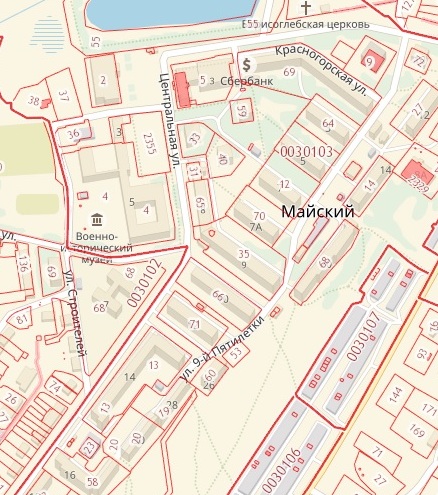 Приложение 27к Схеме размещения нестационарных торговых объектовна территории Краснокамского муниципального районаМайское сельское поселениепоселок Майский